       						Inbrengnummer:
Inbrengformulier						
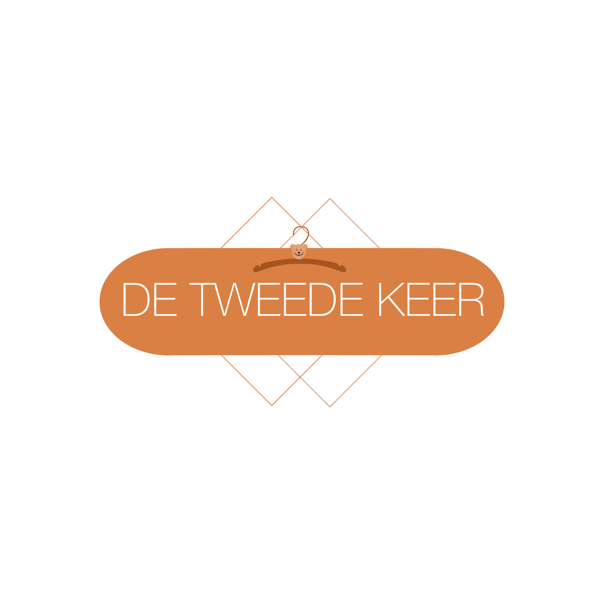 Voornaam:
Achternaam:
e-mail adres:
Telefoonnummer: 
IBAN nummer + naam:
Straatnaam & huisnummer:
Postcode:
Woonplaats:

Wat mag er gebeuren met niet verkochte kledingstukken :   Doneren goed doel        □Retour op eigen kosten □Wat mag er gebeuren met niet aangenomen kledingstukken :
Doneren goed doel	   □
Retour op eigen kosten □
Heeft u al eerder bij De tweede keer ingebracht : Ja     □	- Inbrengnummer : Nee □Aantal in te brengen kledingstukken : __

Stuur dit formulier ingevuld mee in de doos. Adres van De tweede keer: T.N.V Kimberley Hermans-Mulder
De tweede keer
Rijnland 239
8245 BH Lelystad
Info@detweedekeer.nl 
( Vergeet ons e-mail adres niet aan de track & trace code toe te voegen)Handtekening inbrenger :					Datum :
